Anexa nr.2 la Procedura „Acțiuni la prestarea serviciilor electronice”CEREREde revocare a certificatelor electronice(persoane juridice)Prin prezenta, solicităm revocarea certificatelor electronice pentru utilizatorii serviciului Internet Banking:DATE DESPRE SOLICITANT:Listautilizatorilor pentru care se solicită revocarea certificatelor electronice la serviciul Internet BankingMENŢIUNILE BĂNCII:Către BC “Moldova-Agroindbank” S.A.Sucursala __________________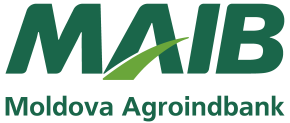 Denumirea deplină a companiei (solicitantul)Codul fiscal (IDNO)ID companie (Nume Login)Nr.Nume, prenume utilizatorIDNPMotivul revocăriiMENȚIUNILE CLIENTULUIMENȚIUNILE CLIENTULUIMENȚIUNILE CLIENTULUIL.Ş.(nume, prenume Administrator)(nume, prenume Administrator)(semnătura)Data CereriiziualunaanulACCEPTAREA CERERII:  DA	NUData acceptării/refuzul cererii:Motivul refuzului (se completează obligatoriu în caz de refuz)Numărul de identificare a clientului în sistemul băncii (ID CLIENT)PERSOANA RESPONSABILĂ IMMNume, Prenume:Semnătura